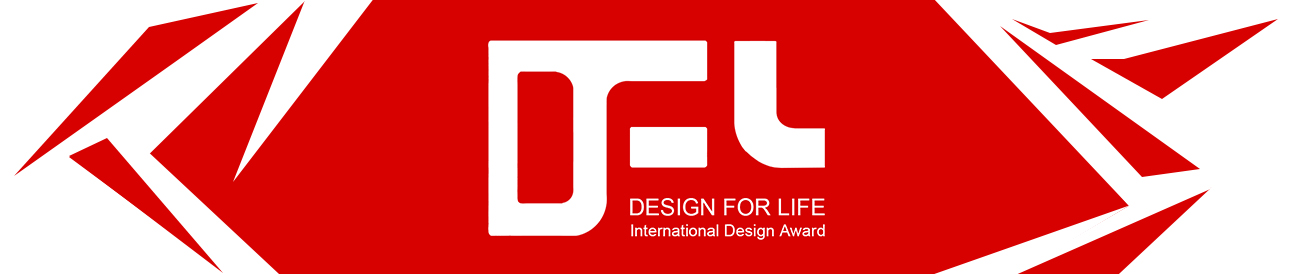 2019 Design For Life - International Design Award参赛报名表The Design For Life - International Design Award (DFL).DFL is based on life, design comes from life, and advocates design to improve the quality of life.It is a professional international creative design competition for Chinese, Hong Kong, Macau, Taiwan, Asia-Pacific region, and global Chinese design institutes and designers, as well as students majoring in design in art colleges and universities.The competition promotes the exploration of new forms of global design development and forms of sustainable development through international exchange and cooperation in art and design.●请参赛者连同作品及支付截图发送至邮箱dfl-office@qq.com；●大赛组委会有权对所有参赛作品在各类媒体进行宣传、出版、发行、展示、展览等。●大赛组委会保留对大赛各项条款的最终解释权。●作者姓名Name ：●作品名称Title of work ：●参赛类别Category：●参赛组别Grouping ：●手机号Tel ：●邮箱E-mail ：●收件地址Address ：●作品编号Opus Number ：                                       (组委会填写)